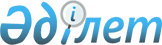 О внесении дополнения в постановление Правительства Республики Казахстан от 3 июля 2000 года N 1006
					
			Утративший силу
			
			
		
					Постановление Правительства Республики Казахстан от 29 сентября 2004 года N 996. Утратило силу постановлением Правительства Республики Казахстан от 24 октября 2019 года № 798 (вводится в действие по истечении десяти календарных дней после дня его первого официального опубликования)
      Сноска. Утратило силу постановлением Правительства РК от 24.10.2019 № 798 (вводится в действие по истечении десяти календарных дней после дня его первого официального опубликования).
      Правительство Республики Казахстан постановляет: 
      1. Внести в постановление Правительства Республики Казахстан от 3 июля 2000 года N 1006 "Об определении субъектов, имеющих право пользования оружием и военной техникой" следующее дополнение: 
      Перечень субъектов, имеющих право пользования оружием и военной техникой, утвержденный указанным постановлением, дополнить строкой, порядковый номер 11, следующего содержания: 
      "11. Республиканское государственное учреждение "Государственная фельдъегерская служба Республики Казахстан" Канцелярии Премьер-Министра Республики Казахстан". 
      2. Канцелярии Премьер-Министра Республики Казахстан и Министерству внутренних дел Республики Казахстан принять необходимые меры по реализации настоящего постановления. 
      3. Настоящее постановление вступает в силу со дня подписания. 
					© 2012. РГП на ПХВ «Институт законодательства и правовой информации Республики Казахстан» Министерства юстиции Республики Казахстан
				
      Премьер-Министр
Республики Казахстан
